Львівська міська рада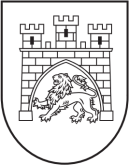 Департамент гуманітарної політикиУправління освітиВідділ освіти Личаківського району 79 017, Львів, вул. К. Левицького,67 , тел./факс: (032) 276 96 97НАКАЗм.ЛьвівПро організацію та проведення І, ІІ етапів ХVI Міжнародного конкурсуз української мови імені П.Яцика          На виконання Указу Президента України від 09.11.2007 №1078 «Про Міжнародний конкурс з української мови імені Петра Яцика», наказу Міністерства  освіти і науки України від 13.03.2008  № 168 «Про затвердження Положення про Міжнародний конкурс з української мови імені Петра Яцика», наказу департаменту освіти і науки Львівської обласної державної адміністрації від 08.10.2015 р. № 08-01/310 «Про проведення XVІ Міжнародного конкурсу з української мови імені Петра Яцика», наказу УО ДГП ЛМР від 30.10.2015  №371 р «Про проведення XVІ Міжнародного конкурсу з української мови імені Петра Яцика», з метою утвердження державного статусу української мови, піднесення її престижу, виховання у молодого українства поваги до мови і традицій рідного народу, підвищення рівня мовної освіти й культури, удосконалення навиків майстерного володіння словом, підвищення рівня знань учнів,НАКАЗУЮ:1. Керівникам загальноосвітніх навчальних закладів району:1.1. З 09.11.2015 до 15.11.2015 забезпечити організацію та проведення І етапу ХVІ Міжнародного дитячого конкурсу з української мови імені Петра Яцика серед учнів загальноосвітніх навчальних закладів.1.2. Під час організації та проведення конкурсу керуватися вимогами Положення про Міжнародний конкурс з української мови імені П.Яцика затвердженого наказом Міністерства освіти і науки України від 13.03.2008р. №168.1.3. До 15 листопада 2015 подати у відділ освіти заявку від школи на участь учнів, переможців І етапу конкурсу за віковими категоріями, у ІІ етапі (від загальноосвітнього навчального закладу – 1 особа з паралелі) згідно з Додатком 2.1.4. До 15 листопада 2015 подати у відділ освіти звіт про проведення І етапу  конкурсу згідно з Додатком 1.1.5. Забезпечити участь учнів-переможців І етапу конкурсу в ІІ міському (у районах) етапі ХVІ Міжнародного конкурсу з української мови імені П.Яцика, який відбудеться 21 листопада 2015 на базі СЗШ №49 (вул.О.Басараб, 4), поч. о 10.00 год. (ІІІ обласний етап – 05 грудня 2015 р).1.6.Подати інформацію про проведення урочистих заходів до Дня української писемності та мови і відкриття ХVІ Міжнародного конкурсу з української мови імені Петра Яцика у відділ освіти до 05.11.2015.2. Директорові СЗШ №49 Тирану Й.В. забезпечити готовність матеріально-технічної бази навчального закладу для проведення ІІ етапу ХVІ Міжнародного конкурсу з української мови імені Петра Яцика. 3.Спеціалісту відділу освіти Личаківського району УО ДГП ЛМР Б.Пришляк:3.1. До 06.11.2015 подати у НМЦО м.Львова інформацію про місце проведення, склад оргкомітету та журі конкурсу.3.1. До 19.11.15 подати в управління освіти ДГП ЛМР заявку від району на участь школярів, переможців I етапу конкурсу за віковими категоріями,  у ІІ етапі конкурсу.3.2. До 24.11.2015 подати у НМЦО м.Львова підсумковий звіт про проведення І та ІІ етапів ХVІ Міжнародного конкурсу з української мови імені Петра Яцика.3.3. До 06.11.2015 подати в управління освіти інформацію про проведення урочистих заходів до Дня української писемності та мови і відкриття ХVІ Міжнародного конкурсу з української мови імені Петра Яцика.4. Контроль за виконанням даного наказу покласти на заступника начальника відділу освіти В.Якиміва.Начальника відділу						З.ХонькоВіза:Заступник начальника відділу                                      В.ЯкимівСпеціаліст І-ої категорії  відділу                                   Б.ПришлякДодаток 1    Звіт про проведення   І етапу    ХVІ Міжнародного конкурсу з української мови імені Петра Яцика.                                                                                                Додаток 2Заявка на участь команди СЗШ___________у ІІ етапі ХVІ Міжнародного конкурсу з української мови імені Петра Яцика.02.11.2015 р№08-09/ 2261-ий (шкільний етап)1-ий (шкільний етап)1-ий (шкільний етап)Кількість учасниківКількість переможців% переможців від учасниківЗа рішенням складу журі І етапу конкурсу на ІІ етап направляються переможціЗа рішенням складу журі І етапу конкурсу на ІІ етап направляються переможціЗа рішенням складу журі І етапу конкурсу на ІІ етап направляються переможціЗа рішенням складу журі І етапу конкурсу на ІІ етап направляються переможціЗа рішенням складу журі І етапу конкурсу на ІІ етап направляються переможціЗа рішенням складу журі І етапу конкурсу на ІІ етап направляються переможціЗа рішенням складу журі І етапу конкурсу на ІІ етап направляються переможціЗа рішенням складу журі І етапу конкурсу на ІІ етап направляються переможціЗа рішенням складу журі І етапу конкурсу на ІІ етап направляються переможці№РайонПІБ учняЧисло, місяць, рік народженняЗНЗКласПрізвище та ініціали вчителяМісцеК-сть балів